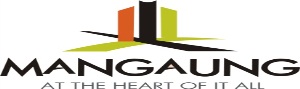 Annexure A – Comprehensive Application FormMangaung Metropolitan Municipality        Applications for land use amendments (give full details in the motivation report, if space provided is not enough)If the applicant is not the registered owner(s), attach a power of attorney from the registered owner(s) to the application. This also applies if the person applying is still busy obtaining the land parcel and if the land parcel is owned by a company or more than one person.____________________________________________________________________________________________I/We, the undersigned__________________________________________________________________________________________________________________________________________________________________________________________(FULL NAMES, ID NO & PROFESSIONAL REGISTRATION NUMBER IF APPLICABLE)Nominate, constitute and hereby appoint______________________________________________________________________________________________(FULL NAMES AND ID NO, AS WELL AS NAME OF FIRM RESPRESENTED)With the power of substitution to be my lawful agent in my name, place and to handle all aspects in my stead, pertaining to the application(s) for_______________________________________________________________________________________________(FULL DETAILS OF THE APPLICATION LODGED)with regards to________________________________________________________________________________________________(DESCRIPTION OF PROPERTY)and in general to realize the proposed goals and whatever may be necessary, in a fashion as complete and efficient as I/we would have done if I/we were personally representing this matter. I/we ratify, allow and confirm herewith, and promise to ratify, allow and confirm whatever my/our agent does lawfully within this matter.SIGNED at _________________ on this __________ day of _____________ 20___(TOWN)			(DAY)		(MONTH)		(YEAR)In the presence of the undersigned witnesses________________________				_________________________	Signature of Assigner/ Land Owner					Witness 1								__________________________	`										Witness 2Annexure B – Abridged application formMangaung Metropolitan Municipality     Applications for land use amendments (give full details in the attached motivation report, if space provided is not enough)If the applicant is not the registered owner(s), attach a power of attorney from the registered owner(s) to the application. This also applies if the person applying is still busy obtaining the land parcel and if the land parcel is owned by a company or more than one person.____________________________________________________________________________________________I/We, the undersigned__________________________________________________________________________________________________________________________________________________________________________________________(FULL NAMES, ID NO & PROFESSIONAL REGISTRATION NUMBER IF APPLICABLE)Nominate, constitute and hereby appoint______________________________________________________________________________________________(FULL NAMES AND ID NO, AS WELL AS NAME OF FIRM RESPRESENTED)With the power of substitution to be my lawful agent in my name, place and to handle all aspects in my stead, pertaining to the application(s) for_______________________________________________________________________________________________(FULL DETAILS OF THE APPLICATION LODGED)with regards to________________________________________________________________________________________________(DESCRIPTION OF PROPERTY)and in general to realize the proposed goals and whatever may be necessary, in a fashion as complete and efficient as I/we would have done if I/we were personally representing this matter. I/we ratify, allow and confirm herewith, and promise to ratify, allow and confirm whatever my/our agent does lawfully within this matter.SIGNED at _________________ on this __________ day of _____________ 20___(TOWN)			(DAY)		(MONTH)		(YEAR)In the presence of the undersigned witnesses________________________				_________________________	Signature of Assigner/ Land Owner					Witness 1								__________________________	`										Witness 2Appointment of members to the municipal planning tribunal invitation for nominationsInterested persons are invited in terms of section 35(1) of SPLUMA to nominate persons representing the following disciplines (Town and Regional Planner, Building Inspector, Environmental Expert, Agriculturalist, Engineer or any other person who has the knowledge of and interest in town planning) to serve on the Municipal Planning Tribunal. The members of the Tribunal shall hold office for a period of five years (5) years.Function of the Municipal Planning TribunalTo consider and formulate the decisions regarding all land development applications in the local municipalitySubmissions of NominationsNominations must be submitted with information pertaining to name, residential and postal address, Curriculum Vitae and telephone number(s)CLOSING DATE AND SUBMISSION:The closing date for submission of the nomination is ---- /----- / 20---- Each nomination must be accompanied by the following documents:A copy of the nominee’s ID document; andLatest CV of the nominee. Nominations must reach the following address on or before end of business on the ---- /----- / 20---- in order for nominations to be distributed to the relevant local municipalities.Mr Danie SchoemanChief Town Planner – Free State Spatial Planning and Land Use Management ServicesNational Department of Rural Development and Land Reform73 Aliwal StreetBloemfontein 9300Tel: (051) 410 5800 Fax: 086 548 3919Email: danie.splumsfs@gmail.comNOMINATION FORM:APPLICABLE TO ALL MUNICIPALITIES_____________________________________________________________________________________NOMINATOR’S INFORMATION:NOMINEE’S INFORMATION:__________________________________________________________________________________________SECTION 1Details of Applicant(See Planning Profession Act, Act 36 of 2002)SECTION 1Details of Applicant(See Planning Profession Act, Act 36 of 2002)SECTION 1Details of Applicant(See Planning Profession Act, Act 36 of 2002)SECTION 1Details of Applicant(See Planning Profession Act, Act 36 of 2002)Name:_________________________Contact person:________________________Postal address:_________________________Physical address:_________________________________________________________________________Code                                 _________________________Code________________________Tel no:_________________________Cell no:________________________Fax no:_________________________E-mail address:________________________SACPLAN Reg No:_________________________________________________SECTION 2Details of Land Owner(If different from Applicant)SECTION 2Details of Land Owner(If different from Applicant)SECTION 2Details of Land Owner(If different from Applicant)SECTION 2Details of Land Owner(If different from Applicant)SECTION 2Details of Land Owner(If different from Applicant)Name:_________________________Contact person:________________________________________________Postal address:_________________________Physical address:_________________________________________________________________________________________________________________________Code_______________ __________Code________________________________________________Tel no:_________________________Cell no:________________________________________________Fax no:_________________________E-mail address:________________________________________________SECTION 3Details of Property(In accordance with Title deed)SECTION 3Details of Property(In accordance with Title deed)SECTION 3Details of Property(In accordance with Title deed)SECTION 3Details of Property(In accordance with Title deed)Erf/ Farm No and portion description:__________________________Area (m2 or ha):___________________________Physical address of erf/farm:__________________________Existing zoning:___________________________Location from nearest town:__________________________Existing land use:___________________________Town/suburb:__________________________Area applicable to application:___________________________Registration Division:__________________________Title deed no:___________________________SECTION 4Type of Application being Submitted (Mark with an X and give detail)SECTION 4Type of Application being Submitted (Mark with an X and give detail)Application for:(Please mark applicable block with a cross)Application for:(Please mark applicable block with a cross)Rezoning/ Zoning:Creation of an overlay zoningRemoval, suspension or amendment of Title Deed Restrictions:Township EstablishmentTemporary use to allow the use of a building or land for a period of at most five years, for a purpose for which no specific zone has been provided for in these regulations:Consent use:Incorporation of an erf into a general plan;The subdivision of land:The removal, suspension or amendment of the original approval conditions as provided by the relevant authorities:General Plan Cancellation:Amendment of General Plan by Closure of Park or Public Road:Consolidation of one or more properties:The extension of the approval period:Any other application in terms of provincial legislation or municipal by-law:Please give a short description of the scope of the project:Please give a short description of the scope of the project:____________________________________________________________________________________________________________________________________________________________________________________________________________________________________________________________________________________________________________________________________________________________________________________________________________________________________________________________________________________________________SECTION 5Detail of application(Mark with an X and give detail where applicable)SECTION 5Detail of application(Mark with an X and give detail where applicable)SECTION 5Detail of application(Mark with an X and give detail where applicable)SECTION 5Detail of application(Mark with an X and give detail where applicable)SECTION 5Detail of application(Mark with an X and give detail where applicable)SECTION 5Detail of application(Mark with an X and give detail where applicable)Is the land parcel currently developed (buildings etc.)?YESYESNOIf answered YES, what is the nature & condition of the developments/improvements?Is the current zoning of the land used?YESYESNOIf answered NO, what is the application/ use of land?Is the property subjected to a bond?YESYESNOIf answered YES, attach the bondholder’s consent to the application:Has any application on the property previously been considered?YESYESNOIf answered YES, when and provide particulars, including type of application, all authority reference numbers and decisions:Does the proposal apply to the entire land parcel?YESYESNOIf answered NO, indicate the size of the portion of the land parcel concerned, as well as what it will be used for, including the remaining extent:Are there any restrictions, such as servitudes, rights, bonds, etc. with regard to the land parcel in terms of the deed of transfer that should be removed, as it might have an influence on this application?YESYESNOIf answered YES, please provide detail description:Are there any physical restrictions (e.g. steep inclines, unstable land formations, marshes, etc.) that might influence the intended developmentYESYESNOIf answered YES, name full particulars and state how the problem will be solved and submit detail layout plan:Is any portion of the land parcel in a flood plain of a river beneath the 1:50/1:100 year flood-line, or subject to any flooding?YESYESNOIf answered YES, please provide detail description:Is any other approval that falls outside of this Act, necessary for the implementing of the intended development?YESYESNOIf answered YES, please provide detail description:Is the proposed application in line with the approved spatial development frameworks?YESYESNOIf answered NO, please provide site specific circumstances in accordance with section 22(2) of the SPLUMA.What arrangements will be made regarding the following services for the development? (Full Engineering Reports must be supplied, where applicable)Water supply:Water supply:Water supply:What arrangements will be made regarding the following services for the development? (Full Engineering Reports must be supplied, where applicable)Electricity supply:Electricity supply:Electricity supply:What arrangements will be made regarding the following services for the development? (Full Engineering Reports must be supplied, where applicable)Sewerage and waste-waterSewerage and waste-waterSewerage and waste-waterWhat arrangements will be made regarding the following services for the development? (Full Engineering Reports must be supplied, where applicable)Storm-Water:Storm-Water:Storm-Water:What arrangements will be made regarding the following services for the development? (Full Engineering Reports must be supplied, where applicable)Road Network:Road Network:Road Network:SECTION 6List of Attachments and supporting information required/ submitted with checklist for Municipal use (Mark with an X/ number annexure)SECTION 6List of Attachments and supporting information required/ submitted with checklist for Municipal use (Mark with an X/ number annexure)SECTION 6List of Attachments and supporting information required/ submitted with checklist for Municipal use (Mark with an X/ number annexure)SECTION 6List of Attachments and supporting information required/ submitted with checklist for Municipal use (Mark with an X/ number annexure)SECTION 6List of Attachments and supporting information required/ submitted with checklist for Municipal use (Mark with an X/ number annexure)SECTION 6List of Attachments and supporting information required/ submitted with checklist for Municipal use (Mark with an X/ number annexure)SECTION 6List of Attachments and supporting information required/ submitted with checklist for Municipal use (Mark with an X/ number annexure)Checklist (for the completion by the Applicant only)Checklist (for the completion by the Applicant only)Checklist (for the completion by the Applicant only)Checklist (for the completion by the Applicant only)Checklist (for the use of Responsible Authority only)Checklist (for the use of Responsible Authority only)Checklist (for the use of Responsible Authority only)YESNOANNEXUREDOCUMENT ATTACHEDYESNON/ACompleted Comprehensive Application formComplete Motivation ReportBoard of Directors’ / Trustees’ resolution / consentPower of AttorneyCertified copy of Title Deed(s)Orientating Locality MapBasic Layout MapLand Use Scheme Zoning Map ExtractLand Use MapDetail Layout MapOrtophoto / Aerial survey mapSite Development PlanExtract of Spatial Development FrameworkContour mapSurveyor general diagrams (cadastral information)Conveyancer’s certificateBondholder’s consentHome Owners’ Association consent / stamp of approvalSpecial endorsement/proxyMineral rights certificate (together with mineral holder’s consent)Prospecting contractRegistered servitudes (deed and map/plan)Status report from Surveyor General – street closure or state owned landDetail Engineering Services plan (Bulk and internal)Environmental Impact Study/Assessment (EIA – Environmental Authorisation)Archaeological Impact Assessment (AIA) -  approval from relevant DepartmentHeritage Impact Assessment  -  approval from relevant Department  Traffic impact study/assessmentGeotechnical report (NHBR Standards)Eskom services reportFlood line certificate -  certificate from relevant DeptSubdivision of Agricultural land  -  permission from relevant Department AgricultureList of sections in Title Deed conditions to be removed /amendedPublic participation report and minutes of meetingsOther (specify):Seven (7) sets of full colour documentation copiesSECTION 7DeclarationSECTION 7DeclarationSECTION 7DeclarationSECTION 7DeclarationSECTION 7DeclarationSECTION 7DeclarationSECTION 7DeclarationSECTION 7DeclarationSECTION 7DeclarationSECTION 7DeclarationSECTION 7DeclarationSECTION 7DeclarationNote:If application is made by a person other than the owner, a Power of Attorney is compulsory. If the property is owned by more than one person, the signature of each owner is compulsory. Where the property is owned by a company, trust, or other juristic person, a certified copy of the Board of Directors/Trustees’ resolution is compulsoryIf application is made by a person other than the owner, a Power of Attorney is compulsory. If the property is owned by more than one person, the signature of each owner is compulsory. Where the property is owned by a company, trust, or other juristic person, a certified copy of the Board of Directors/Trustees’ resolution is compulsoryIf application is made by a person other than the owner, a Power of Attorney is compulsory. If the property is owned by more than one person, the signature of each owner is compulsory. Where the property is owned by a company, trust, or other juristic person, a certified copy of the Board of Directors/Trustees’ resolution is compulsoryIf application is made by a person other than the owner, a Power of Attorney is compulsory. If the property is owned by more than one person, the signature of each owner is compulsory. Where the property is owned by a company, trust, or other juristic person, a certified copy of the Board of Directors/Trustees’ resolution is compulsoryIf application is made by a person other than the owner, a Power of Attorney is compulsory. If the property is owned by more than one person, the signature of each owner is compulsory. Where the property is owned by a company, trust, or other juristic person, a certified copy of the Board of Directors/Trustees’ resolution is compulsoryIf application is made by a person other than the owner, a Power of Attorney is compulsory. If the property is owned by more than one person, the signature of each owner is compulsory. Where the property is owned by a company, trust, or other juristic person, a certified copy of the Board of Directors/Trustees’ resolution is compulsoryIf application is made by a person other than the owner, a Power of Attorney is compulsory. If the property is owned by more than one person, the signature of each owner is compulsory. Where the property is owned by a company, trust, or other juristic person, a certified copy of the Board of Directors/Trustees’ resolution is compulsoryIf application is made by a person other than the owner, a Power of Attorney is compulsory. If the property is owned by more than one person, the signature of each owner is compulsory. Where the property is owned by a company, trust, or other juristic person, a certified copy of the Board of Directors/Trustees’ resolution is compulsoryIf application is made by a person other than the owner, a Power of Attorney is compulsory. If the property is owned by more than one person, the signature of each owner is compulsory. Where the property is owned by a company, trust, or other juristic person, a certified copy of the Board of Directors/Trustees’ resolution is compulsoryIf application is made by a person other than the owner, a Power of Attorney is compulsory. If the property is owned by more than one person, the signature of each owner is compulsory. Where the property is owned by a company, trust, or other juristic person, a certified copy of the Board of Directors/Trustees’ resolution is compulsoryIf application is made by a person other than the owner, a Power of Attorney is compulsory. If the property is owned by more than one person, the signature of each owner is compulsory. Where the property is owned by a company, trust, or other juristic person, a certified copy of the Board of Directors/Trustees’ resolution is compulsoryI hereby certify the information supplied in this application form to be complete and correct and that I am properly authorized to make this application.I hereby certify the information supplied in this application form to be complete and correct and that I am properly authorized to make this application.I hereby certify the information supplied in this application form to be complete and correct and that I am properly authorized to make this application.I hereby certify the information supplied in this application form to be complete and correct and that I am properly authorized to make this application.I hereby certify the information supplied in this application form to be complete and correct and that I am properly authorized to make this application.I hereby certify the information supplied in this application form to be complete and correct and that I am properly authorized to make this application.I hereby certify the information supplied in this application form to be complete and correct and that I am properly authorized to make this application.I hereby certify the information supplied in this application form to be complete and correct and that I am properly authorized to make this application.I hereby certify the information supplied in this application form to be complete and correct and that I am properly authorized to make this application.I hereby certify the information supplied in this application form to be complete and correct and that I am properly authorized to make this application.I hereby certify the information supplied in this application form to be complete and correct and that I am properly authorized to make this application.I hereby certify the information supplied in this application form to be complete and correct and that I am properly authorized to make this application.Applicant’s/ Owner’s Signature:Applicant’s/ Owner’s Signature:_______________________Date:Full name (print):Full name (print):________________________________________________________________________________________________________________________________________________________________________________________________________________________________________________________________________________________________________________________________________________________________________________________________________________________________________________________________________________________________________________________________________________________________________________________________________________________Professional capacity (Reg no):Professional capacity (Reg no):________________________________________________________________________________________________________________________________________________________________________________________________________________________________________________________________________________________________________________________________________________________________________________________________________________________________________________________________________________________________________________________________________________________________________________________________________________________Applicant’s ref:Applicant’s ref:________________________________________________________________________________________________________________________________________________________________________________________________________________________________________________________________________________________________________________________________________________________________________________________________________________________________________________________________________________________________________________________________________________________________________________________________________________________SECTION 8Prescribed Notice and advertisement procedures (for the completion and use of Responsible Authority only)SECTION 8Prescribed Notice and advertisement procedures (for the completion and use of Responsible Authority only)SECTION 8Prescribed Notice and advertisement procedures (for the completion and use of Responsible Authority only)SECTION 8Prescribed Notice and advertisement procedures (for the completion and use of Responsible Authority only)SECTION 8Prescribed Notice and advertisement procedures (for the completion and use of Responsible Authority only)SECTION 8Prescribed Notice and advertisement procedures (for the completion and use of Responsible Authority only)SECTION 8Prescribed Notice and advertisement procedures (for the completion and use of Responsible Authority only)SECTION 8Prescribed Notice and advertisement procedures (for the completion and use of Responsible Authority only)SECTION 8Prescribed Notice and advertisement procedures (for the completion and use of Responsible Authority only)SECTION 8Prescribed Notice and advertisement procedures (for the completion and use of Responsible Authority only)Checklist for required advertisement procedureChecklist for required advertisement procedureChecklist for required advertisement procedureChecklist for required advertisement procedureChecklist for required advertisement procedureChecklist for required proof of advertisementChecklist for required proof of advertisementChecklist for required proof of advertisementChecklist for required proof of advertisementChecklist for required proof of advertisementYESNODOCUMENTATION AND STEPS TO BE TAKENDOCUMENTATION AND STEPS TO BE TAKENDOCUMENTATION AND STEPS TO BE TAKENYESNONODOCUMENTATION TO BE PROVIDED AS PROOFDOCUMENTATION TO BE PROVIDED AS PROOFNotice to be placed in the Local NewspaperNotice to be placed in the Local NewspaperNotice to be placed in the Local NewspaperProof of Notice in Local NewspaperNote:  The original newspaper advertisement or full colour copy, indicating page number and date.Proof of Notice in Local NewspaperNote:  The original newspaper advertisement or full colour copy, indicating page number and date.Notice to be placed in the Provincial Gazette (for 2 consecutive weeks)Notice to be placed in the Provincial Gazette (for 2 consecutive weeks)Notice to be placed in the Provincial Gazette (for 2 consecutive weeks)Proof of Notice in the Provincial Gazette Note:  The original newspaper advertisement or full colour copy, indicating page number and date.Proof of Notice in the Provincial Gazette Note:  The original newspaper advertisement or full colour copy, indicating page number and date.Notices to neighbours Note: The map indicating the neighbouring erven and list of neighbours will be provided.  If the applicant chooses to deliver the notices per hand (Option 1), two copies of the notice must be provided on or before the date of the notice to each neighbour.  One copy of the notice must be signed by the respective party (neighbour) to be handed back to the Responsible Authority.  Alternatively (Option 2), the notices can be sent via registered post.Notices to neighbours Note: The map indicating the neighbouring erven and list of neighbours will be provided.  If the applicant chooses to deliver the notices per hand (Option 1), two copies of the notice must be provided on or before the date of the notice to each neighbour.  One copy of the notice must be signed by the respective party (neighbour) to be handed back to the Responsible Authority.  Alternatively (Option 2), the notices can be sent via registered post.Notices to neighbours Note: The map indicating the neighbouring erven and list of neighbours will be provided.  If the applicant chooses to deliver the notices per hand (Option 1), two copies of the notice must be provided on or before the date of the notice to each neighbour.  One copy of the notice must be signed by the respective party (neighbour) to be handed back to the Responsible Authority.  Alternatively (Option 2), the notices can be sent via registered post.Proof of Notice to neighboursNote:  Option 1:  The signed notices of all surrounding neighbours, as identified by the Responsible Authority, must be provided. Note:  Option 2: The proof of the registered mail must be provided to the Responsible AuthorityProof of Notice to neighboursNote:  Option 1:  The signed notices of all surrounding neighbours, as identified by the Responsible Authority, must be provided. Note:  Option 2: The proof of the registered mail must be provided to the Responsible AuthorityNotice to be placed on the site Note: The notice provided must be placed on the site in a laminated A3 format (two language formats separate on A3) on or before the date of the notice.  Notice to be placed on the site Note: The notice provided must be placed on the site in a laminated A3 format (two language formats separate on A3) on or before the date of the notice.  Notice to be placed on the site Note: The notice provided must be placed on the site in a laminated A3 format (two language formats separate on A3) on or before the date of the notice.  Proof of Notice in siteTwo colour photos of the notice on site must be provided of which one is close up and the other one is taken from a distance in order to see the placing on the site itself.Proof of Notice in siteTwo colour photos of the notice on site must be provided of which one is close up and the other one is taken from a distance in order to see the placing on the site itself.Public Meeting Note:  The holding of a public meeting in order to inform the general public of the application.Public Meeting Note:  The holding of a public meeting in order to inform the general public of the application.Public Meeting Note:  The holding of a public meeting in order to inform the general public of the application.Proof of Public Meeting The applicant must provide proof of the agenda, the attendance register and minutes of the meeting to the Responsible Authority.Proof of Public Meeting The applicant must provide proof of the agenda, the attendance register and minutes of the meeting to the Responsible Authority.Any Additional componentsAny Additional componentsAny Additional componentsProof of additional componentsProof of additional componentsSECTION 9Power of Attorney/ProxySECTION 1Details of Applicant(See Planning Profession Act, Act 36 of 2002)SECTION 1Details of Applicant(See Planning Profession Act, Act 36 of 2002)SECTION 1Details of Applicant(See Planning Profession Act, Act 36 of 2002)SECTION 1Details of Applicant(See Planning Profession Act, Act 36 of 2002)Name:_________________________Contact person:________________________Postal address:_________________________Physical address:________________________________________________________________________________________Code:______________________________Tel no:_________________________Cell no:________________________Fax no:_________________________E-mail address:________________________SACPLAN Reg No:_________________________________________________SECTION 2Details of Land Owner(If different from Applicant)SECTION 2Details of Land Owner(If different from Applicant)SECTION 2Details of Land Owner(If different from Applicant)SECTION 2Details of Land Owner(If different from Applicant)SECTION 2Details of Land Owner(If different from Applicant)Name:_________________________Contact person:________________________________________________Postal address:_________________________Physical address:________________________________________________________________________________________________________________________________________Code:______________________________________________________Tel no:_________________________Cell no:________________________________________________Fax no:_________________________E-mail address:________________________________________________SECTION 3Details of Property(In accordance with Title deed)SECTION 3Details of Property(In accordance with Title deed)SECTION 3Details of Property(In accordance with Title deed)SECTION 3Details of Property(In accordance with Title deed)SECTION 3Details of Property(In accordance with Title deed)SECTION 3Details of Property(In accordance with Title deed)SECTION 3Details of Property(In accordance with Title deed)Erf/ Farm No and portion description:Area (m2 or ha):Physical address of erf/farm:Existing zoning:Location from nearest town:Existing land use:Town/suburb:Area applicable to application:Registration Division:Title deed no:SECTION 4Type of Application being Submitted (Mark with an X and give detail)SECTION 4Type of Application being Submitted (Mark with an X and give detail)Application for:(Please mark applicable block with a cross)Application for:(Please mark applicable block with a cross)The removal, amendment or suspension of a restrictive condition, servitude or reservation registered against the title of land which is necessary in order to allow for an application for rezoning and subdivision by the Responsible Authority.Temporary departure to allow the use of a building or land for a period of at most five years, for a purpose for which no specific zone has been provided for in these regulationsApplication for Consent Use, including Occupational Practice, excluding Temporary Housing.Application for Subdivision in accordance with the LUSApplication for subdivision requiring abridged processes.The amendment of cancellation of a general plan of a township.The permanent closure of a municipal road (public road) or a public open place.The consolidation of any land portion.Application for the extension of the approval period of an application before the lapsing thereof.Please give a short description of the scope of the project:Please give a short description of the scope of the project:______________________________________________________________________________________________________________________________________________________________________________________________________________________________________________________________________________________________________________________________________________________________________________________________________________________________________________________________________________________________________________________________________________________SECTION 5Detail of application(Mark with an X and give detail where applicable)SECTION 5Detail of application(Mark with an X and give detail where applicable)SECTION 5Detail of application(Mark with an X and give detail where applicable)SECTION 5Detail of application(Mark with an X and give detail where applicable)SECTION 5Detail of application(Mark with an X and give detail where applicable)SECTION 5Detail of application(Mark with an X and give detail where applicable)SECTION 5Detail of application(Mark with an X and give detail where applicable)SECTION 5Detail of application(Mark with an X and give detail where applicable)SECTION 5Detail of application(Mark with an X and give detail where applicable)SECTION 5Detail of application(Mark with an X and give detail where applicable)SECTION 5Detail of application(Mark with an X and give detail where applicable)Is the property subjected to a bond?Is the property subjected to a bond?Is the property subjected to a bond?Is the property subjected to a bond?YESNOIf answered YES, attach the bondholder’s consent to the application:Has any application on the property previously been considered?Has any application on the property previously been considered?Has any application on the property previously been considered?Has any application on the property previously been considered?YESNOIf answered YES, when and provide particulars, including type of application, all authority reference numbers and decisions:Does the proposal apply to the entire land parcel?Does the proposal apply to the entire land parcel?Does the proposal apply to the entire land parcel?Does the proposal apply to the entire land parcel?YESNOIf answered NO, indicate the size of the portion of the land parcel concerned, as well as what it will be used for, including the remaining extend:Are there any restrictions, such as servitudes, rights, bonds, etc. with regard to the land parcel in terms of the deed of transfer that should be removed, as it might have an influence on this application?Are there any restrictions, such as servitudes, rights, bonds, etc. with regard to the land parcel in terms of the deed of transfer that should be removed, as it might have an influence on this application?Are there any restrictions, such as servitudes, rights, bonds, etc. with regard to the land parcel in terms of the deed of transfer that should be removed, as it might have an influence on this application?Are there any restrictions, such as servitudes, rights, bonds, etc. with regard to the land parcel in terms of the deed of transfer that should be removed, as it might have an influence on this application?YESNOIf answered YES, please provide detail description:Are there any physical restrictions (e.g. steep inclines, unstable land formationsmarshes, etc.) that might influence the intended development?Are there any physical restrictions (e.g. steep inclines, unstable land formationsmarshes, etc.) that might influence the intended development?Are there any physical restrictions (e.g. steep inclines, unstable land formationsmarshes, etc.) that might influence the intended development?Are there any physical restrictions (e.g. steep inclines, unstable land formationsmarshes, etc.) that might influence the intended development?YESNOIf answered YES, name full particulars and state how the problem will be solved and submit detail layout plan:Is any portion of the land parcel in a flood plain of a river beneath the 1:50/1:100 year flood-line, or subject to any flooding?  Is any portion of the land parcel in a flood plain of a river beneath the 1:50/1:100 year flood-line, or subject to any flooding?  Is any portion of the land parcel in a flood plain of a river beneath the 1:50/1:100 year flood-line, or subject to any flooding?  Is any portion of the land parcel in a flood plain of a river beneath the 1:50/1:100 year flood-line, or subject to any flooding?  YESNOIf answered YES, please provide detail description:Is any other approval that falls outside of this Act, necessary for the implementing of the intended development?Is any other approval that falls outside of this Act, necessary for the implementing of the intended development?Is any other approval that falls outside of this Act, necessary for the implementing of the intended development?Is any other approval that falls outside of this Act, necessary for the implementing of the intended development?YESNOIf answered YES, please provide detail description:What arrangements will be made regarding the following services for the development? (where applicable)What arrangements will be made regarding the following services for the development? (where applicable)What arrangements will be made regarding the following services for the development? (where applicable)What arrangements will be made regarding the following services for the development? (where applicable)Water supply:Water supply:What arrangements will be made regarding the following services for the development? (where applicable)What arrangements will be made regarding the following services for the development? (where applicable)What arrangements will be made regarding the following services for the development? (where applicable)What arrangements will be made regarding the following services for the development? (where applicable)Electricity supply:Electricity supply:What arrangements will be made regarding the following services for the development? (where applicable)What arrangements will be made regarding the following services for the development? (where applicable)What arrangements will be made regarding the following services for the development? (where applicable)What arrangements will be made regarding the following services for the development? (where applicable)Sewerage and waste-water:Sewerage and waste-water:What arrangements will be made regarding the following services for the development? (where applicable)What arrangements will be made regarding the following services for the development? (where applicable)What arrangements will be made regarding the following services for the development? (where applicable)What arrangements will be made regarding the following services for the development? (where applicable)Storm-WaterStorm-WaterWhat arrangements will be made regarding the following services for the development? (where applicable)What arrangements will be made regarding the following services for the development? (where applicable)What arrangements will be made regarding the following services for the development? (where applicable)What arrangements will be made regarding the following services for the development? (where applicable)Road NetworkRoad NetworkSECTION 6List of Attachments and supporting information required/ submitted with checklist for Municipal use(Mark with an X/ number annexure)SECTION 6List of Attachments and supporting information required/ submitted with checklist for Municipal use(Mark with an X/ number annexure)SECTION 6List of Attachments and supporting information required/ submitted with checklist for Municipal use(Mark with an X/ number annexure)SECTION 6List of Attachments and supporting information required/ submitted with checklist for Municipal use(Mark with an X/ number annexure)SECTION 6List of Attachments and supporting information required/ submitted with checklist for Municipal use(Mark with an X/ number annexure)SECTION 6List of Attachments and supporting information required/ submitted with checklist for Municipal use(Mark with an X/ number annexure)SECTION 6List of Attachments and supporting information required/ submitted with checklist for Municipal use(Mark with an X/ number annexure)SECTION 6List of Attachments and supporting information required/ submitted with checklist for Municipal use(Mark with an X/ number annexure)SECTION 6List of Attachments and supporting information required/ submitted with checklist for Municipal use(Mark with an X/ number annexure)SECTION 6List of Attachments and supporting information required/ submitted with checklist for Municipal use(Mark with an X/ number annexure)SECTION 6List of Attachments and supporting information required/ submitted with checklist for Municipal use(Mark with an X/ number annexure)Checklist (for the completion by the Applicant only)Checklist (for the completion by the Applicant only)Checklist (for the completion by the Applicant only)Checklist (for the completion by the Applicant only)Checklist (for the completion by the Applicant only)Checklist (for the completion by the Applicant only)Checklist (for the completion by the Applicant only)Checklist (for the completion by the Applicant only)Checklist (for the use of Responsible Authority only)Checklist (for the use of Responsible Authority only)Checklist (for the use of Responsible Authority only)YESNOANNEXUREDOCUMENT ATTACHEDDOCUMENT ATTACHEDDOCUMENT ATTACHEDDOCUMENT ATTACHEDDOCUMENT ATTACHEDYESNON/ACompleted Abridged Application formCompleted Abridged Application formCompleted Abridged Application formCompleted Abridged Application formCompleted Abridged Application formBoard of Directors’ / Trustees’ resolution / consentBoard of Directors’ / Trustees’ resolution / consentBoard of Directors’ / Trustees’ resolution / consentBoard of Directors’ / Trustees’ resolution / consentBoard of Directors’ / Trustees’ resolution / consentPower of AttorneyPower of AttorneyPower of AttorneyPower of AttorneyPower of AttorneyCertified copy of Title Deed(s)Certified copy of Title Deed(s)Certified copy of Title Deed(s)Certified copy of Title Deed(s)Certified copy of Title Deed(s)Orientating Locality MapOrientating Locality MapOrientating Locality MapOrientating Locality MapOrientating Locality MapBasic Layout MapBasic Layout MapBasic Layout MapBasic Layout MapBasic Layout MapBondholder’s consentBondholder’s consentBondholder’s consentBondholder’s consentBondholder’s consentHome Owners’ Association consent / stamp of approvalHome Owners’ Association consent / stamp of approvalHome Owners’ Association consent / stamp of approvalHome Owners’ Association consent / stamp of approvalHome Owners’ Association consent / stamp of approvalSpecial endorsement/proxySpecial endorsement/proxySpecial endorsement/proxySpecial endorsement/proxySpecial endorsement/proxyRegistered servitudes (deed and map/plan)Registered servitudes (deed and map/plan)Registered servitudes (deed and map/plan)Registered servitudes (deed and map/plan)Registered servitudes (deed and map/plan)Surveyor general diagrams (cadastral information)Surveyor general diagrams (cadastral information)Surveyor general diagrams (cadastral information)Surveyor general diagrams (cadastral information)Surveyor general diagrams (cadastral information)Eskom services reportEskom services reportEskom services reportEskom services reportEskom services reportStatus report from Surveyor General – street closure or state owned landStatus report from Surveyor General – street closure or state owned landStatus report from Surveyor General – street closure or state owned landStatus report from Surveyor General – street closure or state owned landStatus report from Surveyor General – street closure or state owned landFlood line certificate /  coastal setback report  -  certificate from relevant DepartmentFlood line certificate /  coastal setback report  -  certificate from relevant DepartmentFlood line certificate /  coastal setback report  -  certificate from relevant DepartmentFlood line certificate /  coastal setback report  -  certificate from relevant DepartmentFlood line certificate /  coastal setback report  -  certificate from relevant DepartmentSubdivision of Agricultural land  -  permission from relevant Department AgricultureSubdivision of Agricultural land  -  permission from relevant Department AgricultureSubdivision of Agricultural land  -  permission from relevant Department AgricultureSubdivision of Agricultural land  -  permission from relevant Department AgricultureSubdivision of Agricultural land  -  permission from relevant Department AgricultureList of sections in Title Deed conditions to be removed /amendedList of sections in Title Deed conditions to be removed /amendedList of sections in Title Deed conditions to be removed /amendedList of sections in Title Deed conditions to be removed /amendedList of sections in Title Deed conditions to be removed /amendedOther (specify):Other (specify):Other (specify):Other (specify):Other (specify):Seven (7) sets of full colour documentation copiesSeven (7) sets of full colour documentation copiesSeven (7) sets of full colour documentation copiesSeven (7) sets of full colour documentation copiesSeven (7) sets of full colour documentation copiesSECTION 7DeclarationSECTION 7DeclarationSECTION 7DeclarationSECTION 7DeclarationSECTION 7DeclarationSECTION 7DeclarationSECTION 7DeclarationSECTION 7DeclarationSECTION 7DeclarationSECTION 7DeclarationSECTION 7DeclarationSECTION 7DeclarationNote:If application is made by a person other than the owner, a Power of Attorney is compulsory. If the property is owned by more than one person, the signature of each owner is compulsory. Where the property is owned by a company, trust, or other juristic person, a certified copy of the Board of Directors/Trustees’ resolution is compulsoryIf application is made by a person other than the owner, a Power of Attorney is compulsory. If the property is owned by more than one person, the signature of each owner is compulsory. Where the property is owned by a company, trust, or other juristic person, a certified copy of the Board of Directors/Trustees’ resolution is compulsoryIf application is made by a person other than the owner, a Power of Attorney is compulsory. If the property is owned by more than one person, the signature of each owner is compulsory. Where the property is owned by a company, trust, or other juristic person, a certified copy of the Board of Directors/Trustees’ resolution is compulsoryIf application is made by a person other than the owner, a Power of Attorney is compulsory. If the property is owned by more than one person, the signature of each owner is compulsory. Where the property is owned by a company, trust, or other juristic person, a certified copy of the Board of Directors/Trustees’ resolution is compulsoryIf application is made by a person other than the owner, a Power of Attorney is compulsory. If the property is owned by more than one person, the signature of each owner is compulsory. Where the property is owned by a company, trust, or other juristic person, a certified copy of the Board of Directors/Trustees’ resolution is compulsoryIf application is made by a person other than the owner, a Power of Attorney is compulsory. If the property is owned by more than one person, the signature of each owner is compulsory. Where the property is owned by a company, trust, or other juristic person, a certified copy of the Board of Directors/Trustees’ resolution is compulsoryIf application is made by a person other than the owner, a Power of Attorney is compulsory. If the property is owned by more than one person, the signature of each owner is compulsory. Where the property is owned by a company, trust, or other juristic person, a certified copy of the Board of Directors/Trustees’ resolution is compulsoryIf application is made by a person other than the owner, a Power of Attorney is compulsory. If the property is owned by more than one person, the signature of each owner is compulsory. Where the property is owned by a company, trust, or other juristic person, a certified copy of the Board of Directors/Trustees’ resolution is compulsoryIf application is made by a person other than the owner, a Power of Attorney is compulsory. If the property is owned by more than one person, the signature of each owner is compulsory. Where the property is owned by a company, trust, or other juristic person, a certified copy of the Board of Directors/Trustees’ resolution is compulsoryIf application is made by a person other than the owner, a Power of Attorney is compulsory. If the property is owned by more than one person, the signature of each owner is compulsory. Where the property is owned by a company, trust, or other juristic person, a certified copy of the Board of Directors/Trustees’ resolution is compulsoryIf application is made by a person other than the owner, a Power of Attorney is compulsory. If the property is owned by more than one person, the signature of each owner is compulsory. Where the property is owned by a company, trust, or other juristic person, a certified copy of the Board of Directors/Trustees’ resolution is compulsoryI hereby certify the information supplied in this application form to be complete and correct and that I am properly authorized to make this application.I hereby certify the information supplied in this application form to be complete and correct and that I am properly authorized to make this application.I hereby certify the information supplied in this application form to be complete and correct and that I am properly authorized to make this application.I hereby certify the information supplied in this application form to be complete and correct and that I am properly authorized to make this application.I hereby certify the information supplied in this application form to be complete and correct and that I am properly authorized to make this application.I hereby certify the information supplied in this application form to be complete and correct and that I am properly authorized to make this application.I hereby certify the information supplied in this application form to be complete and correct and that I am properly authorized to make this application.I hereby certify the information supplied in this application form to be complete and correct and that I am properly authorized to make this application.I hereby certify the information supplied in this application form to be complete and correct and that I am properly authorized to make this application.I hereby certify the information supplied in this application form to be complete and correct and that I am properly authorized to make this application.I hereby certify the information supplied in this application form to be complete and correct and that I am properly authorized to make this application.I hereby certify the information supplied in this application form to be complete and correct and that I am properly authorized to make this application.Applicant’s/ Owner’s Signature:Applicant’s/ Owner’s Signature:_______________________Date:Full name (print):Full name (print):________________________________________________________________________________________________________________________________________________________________________________________________________________________________________________________________________________________________________________________________________________________________________________________________________________________________________________________________________________________________________________________________________________________________________________________________________________________Professional capacity:Professional capacity:________________________________________________________________________________________________________________________________________________________________________________________________________________________________________________________________________________________________________________________________________________________________________________________________________________________________________________________________________________________________________________________________________________________________________________________________________________________Applicant’s ref:Applicant’s ref:________________________________________________________________________________________________________________________________________________________________________________________________________________________________________________________________________________________________________________________________________________________________________________________________________________________________________________________________________________________________________________________________________________________________________________________________________________________SECTION 8Prescribed Notice and advertisement procedures (for the completion and use of Responsible Authority only)SECTION 8Prescribed Notice and advertisement procedures (for the completion and use of Responsible Authority only)SECTION 8Prescribed Notice and advertisement procedures (for the completion and use of Responsible Authority only)SECTION 8Prescribed Notice and advertisement procedures (for the completion and use of Responsible Authority only)SECTION 8Prescribed Notice and advertisement procedures (for the completion and use of Responsible Authority only)SECTION 8Prescribed Notice and advertisement procedures (for the completion and use of Responsible Authority only)SECTION 8Prescribed Notice and advertisement procedures (for the completion and use of Responsible Authority only)SECTION 8Prescribed Notice and advertisement procedures (for the completion and use of Responsible Authority only)SECTION 8Prescribed Notice and advertisement procedures (for the completion and use of Responsible Authority only)SECTION 8Prescribed Notice and advertisement procedures (for the completion and use of Responsible Authority only)Checklist for required advertisement procedureChecklist for required advertisement procedureChecklist for required advertisement procedureChecklist for required advertisement procedureChecklist for required advertisement procedureChecklist for required proof of advertisementChecklist for required proof of advertisementChecklist for required proof of advertisementChecklist for required proof of advertisementChecklist for required proof of advertisementYESNODOCUMENTATION AND STEPS TO BE TAKENDOCUMENTATION AND STEPS TO BE TAKENDOCUMENTATION AND STEPS TO BE TAKENYESNONODOCUMENTATION TO BE PROVIDED AS PROOFDOCUMENTATION TO BE PROVIDED AS PROOFNotice to be placed in the Local NewspaperNotice to be placed in the Local NewspaperNotice to be placed in the Local NewspaperProof of Notice in Local NewspaperNote:  The original newspaper advertisement or full colour copy, indicating page number and date.Proof of Notice in Local NewspaperNote:  The original newspaper advertisement or full colour copy, indicating page number and date.Notice to be placed in the Provincial Gazette (for 2 consecutive weeks)Notice to be placed in the Provincial Gazette (for 2 consecutive weeks)Notice to be placed in the Provincial Gazette (for 2 consecutive weeks)Proof of Notice in the Provincial Gazette Note:  The original newspaper advertisement or full colour copy, indicating page number and date.Proof of Notice in the Provincial Gazette Note:  The original newspaper advertisement or full colour copy, indicating page number and date.Notices to neighbours Note: The map indicating the neighbouring erven and list of neighbours will be provided.  If the applicant chooses to deliver the notices per hand (Option 1), two copies of the notice must be provided on or before the date of the notice to each neighbour.  One copy of the notice must be signed by the respective party (neighbour) to be handed back to the Responsible Authority.  Alternatively (Option 2), the notices can be sent via registered post.Notices to neighbours Note: The map indicating the neighbouring erven and list of neighbours will be provided.  If the applicant chooses to deliver the notices per hand (Option 1), two copies of the notice must be provided on or before the date of the notice to each neighbour.  One copy of the notice must be signed by the respective party (neighbour) to be handed back to the Responsible Authority.  Alternatively (Option 2), the notices can be sent via registered post.Notices to neighbours Note: The map indicating the neighbouring erven and list of neighbours will be provided.  If the applicant chooses to deliver the notices per hand (Option 1), two copies of the notice must be provided on or before the date of the notice to each neighbour.  One copy of the notice must be signed by the respective party (neighbour) to be handed back to the Responsible Authority.  Alternatively (Option 2), the notices can be sent via registered post.Proof of Notice to neighboursNote:  Option 1:  The signed notices of all surrounding neighbours, as identified by the Responsible Authority, must be provided. Note:  Option 2: The proof of the registered mail must be provided to the Responsible AuthorityProof of Notice to neighboursNote:  Option 1:  The signed notices of all surrounding neighbours, as identified by the Responsible Authority, must be provided. Note:  Option 2: The proof of the registered mail must be provided to the Responsible AuthorityNotice to be placed on the site Note: The notice provided must be placed on the site in a laminated A3 format (two language formats separate on A3) on or before the date of the notice.  Notice to be placed on the site Note: The notice provided must be placed on the site in a laminated A3 format (two language formats separate on A3) on or before the date of the notice.  Notice to be placed on the site Note: The notice provided must be placed on the site in a laminated A3 format (two language formats separate on A3) on or before the date of the notice.  Proof of Notice in siteTwo colour photos of the notice on site must be provided of which one is close up and the other one is taken from a distance in order to see the placing on the site itself.Proof of Notice in siteTwo colour photos of the notice on site must be provided of which one is close up and the other one is taken from a distance in order to see the placing on the site itself.Public Meeting Note:  The holding of a public meeting in order to inform the general public of the application.Public Meeting Note:  The holding of a public meeting in order to inform the general public of the application.Public Meeting Note:  The holding of a public meeting in order to inform the general public of the application.Proof of Public Meeting The applicant must provide proof of the agenda, the attendance register and minutes of the meeting to the Responsible Authority.Proof of Public Meeting The applicant must provide proof of the agenda, the attendance register and minutes of the meeting to the Responsible Authority.Any Additional componentsAny Additional componentsAny Additional componentsProof of additional componentsProof of additional componentsSECTION 9Power of Attorney/ProxyNAME OF MUNICIPALITY………………………………………………………..………………………………………………………..NOMINATOR………………………………………………………..(Insert name and surname of the nominator)………………………………………………………..(Insert name and surname of the nominator)IDENTITY NUMBER………………………………………………………..………………………………………………………..CONTACT NUMBER OF NOMINATOR………………………………………………………..………………………………………………………..SIGNATURE OF NOMINATOR………………………………………………………………………………DATE(This signature implies that the nominator knows the nominee and can testify to the abilities of the nominee)(This signature implies that the nominator knows the nominee and can testify to the abilities of the nominee)(This signature implies that the nominator knows the nominee and can testify to the abilities of the nominee)I, THE NOMINATOR HEREBY NOMINATE:……………………………………………………………………….(Insert full names and surname of the nominee)Please ensure the correct spelling of Name and Surname as this name will be used in official documents……………………………………………………………………….(Insert full names and surname of the nominee)Please ensure the correct spelling of Name and Surname as this name will be used in official documents……………………………………………………………………….(Insert full names and surname of the nominee)Please ensure the correct spelling of Name and Surname as this name will be used in official documents……………………………………………………………………….(Insert full names and surname of the nominee)Please ensure the correct spelling of Name and Surname as this name will be used in official documents……………………………………………………………………….(Insert full names and surname of the nominee)Please ensure the correct spelling of Name and Surname as this name will be used in official documents……………………………………………………………………….(Insert full names and surname of the nominee)Please ensure the correct spelling of Name and Surname as this name will be used in official documents……………………………………………………………………….(Insert full names and surname of the nominee)Please ensure the correct spelling of Name and Surname as this name will be used in official documentsDISCIPLINE OF NOMINEE (Mark with X)Town and Regional PlannerLand  surveyorBuilding InspectorEnvironmental ExpertAgriculturalistEngineer (Please specify)…………………………Other (Please specify)…………………………GENDER (Mark with X):MaleFemaleFemaleIDENTITY NUMBER OF NOMINEE:…………………………………………………………………………..…………………………………………………………………………..………………………………………………………………………….. RESIDENTIAL   ADDRESS OF NOMINEE:…………………………………………………………………………..…………………………………………………………………………..………………………………………………………………………….. POSTAL ADDRESS OF NOMINEE…………………………………………………………………………..…………………………………………………………………………..………………………………………………………………………….. CONTACT NUMBE OF NOMINEE:SIGNATURE OF NOMINEE:.……………………………………….……………………………………………..………………………………………DATEThis signature implies that the nominee:Accepts this nomination; andAgrees to abide by the policy and guidelines of the Provincial and National government.This signature implies that the nominee:Accepts this nomination; andAgrees to abide by the policy and guidelines of the Provincial and National government.This signature implies that the nominee:Accepts this nomination; andAgrees to abide by the policy and guidelines of the Provincial and National government.This signature implies that the nominee:Accepts this nomination; andAgrees to abide by the policy and guidelines of the Provincial and National government.